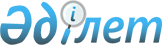 О внесении изменений в некоторые приказы Министерства сельского хозяйства Республики КазахстанПриказ Министра экологии, геологии и природных ресурсов Республики Казахстан от 13 октября 2020 года № 256. Зарегистрирован в Министерстве юстиции Республики Казахстан 15 октября 2020 года № 21439
      1. Утвердить прилагаемый перечень некоторых приказов Министерства сельского хозяйства Республики Казахстан, в которые вносятся изменения.
      2. Комитету лесного хозяйства и животного мира Министерства экологии, геологии и природных ресурсов Республики Казахстан в установленном законодательством порядке обеспечить:
      1) государственную регистрацию настоящего приказа в Министерстве юстиции Республики Казахстан;
      2) размещение настоящего приказа на интернет-ресурсе Министерства экологии, геологии и природных ресурсов Республики Казахстан;
      3) в течение десяти рабочих дней после государственной регистрации настоящего приказа представление в Департамент юридической службы Министерства экологии, геологии и природных ресурсов Республики Казахстан сведений об исполнении мероприятий, предусмотренных подпунктами 1) и 2) пункта 2 настоящего пункта.
      3. Контроль за исполнением настоящего приказа возложить на курирующего вице-министра экологии, геологии и природных ресурсов Республики Казахстан.
      4. Настоящий приказ вводится в действие по истечении десяти календарных дней после дня его первого официального опубликования.
      "СОГЛАСОВАНО"
Министерство финансов
Республики Казахстан Перечень некоторых приказов Министерства сельского хозяйства Республики Казахстан, в которые вносятся изменения (далее - Перечень)
      1. В приказ Министра сельского хозяйства Республики Казахстан от 13 марта 2012 года № 25-03-02/96 "Об утверждении образцов аншлагов границ охотничьих хозяйств, воспроизводственных участков и зон покоя, рыбохозяйственных водоемов и (или) участков, а также запретные для охоты и рыболовства сроки и места, форму журнала учета лова рыбных ресурсов и других водных животных (промысловый журнал)" (зарегистрирован в Реестре государственной регистрации нормативных правовых актов за № 7573, опубликован 26 мая 2012 года в газете "Казахстанская правда") внести следующее изменение:
      Форму журнала учета лова рыбных ресурсов и других водных животных (промысловый журнал), утвержденную указанным приказом изложить в новой редакции согласно приложению к настоящему перечню.
      2. В приказ исполняющего обязанности Министра сельского хозяйства Республики Казахстан от 27 февраля 2015 года № 18-04/148 "Об утверждении Правил рыболовства" (зарегистрирован в Реестре государственной регистрации нормативных правовых актов за № 10606, опубликован 16 апреля 2015 года в информационно-правовой системе "Әділет") внести следующие изменения:
      в Правилах рыболовства, утвержденных указанным приказом:
      пункт 16 изложить в следующей редакции:
      "16. Лица, осуществляющие промысловое рыболовство, фиксируют каждый улов в промысловом журнале в момент вылова.
      Промысловый журнал прошнуровывается и пронумеровывается, скрепляется подписью субъекта рыбного хозяйства или пользователя животным миром и заверяется печатью территориального подразделения.";
      3. В приказ Министра сельского хозяйства Республики Казахстан от 3 декабря 2015 года № 18-03/1058 "Об утверждении Методики определения размеров возмещения вреда, причиненного нарушением законодательства Республики Казахстан в области охраны, воспроизводства и использования животного мира" (зарегистрирован в Реестре государственной регистрации нормативных правовых актов за № 12888, опубликован 1 февраля 2016 года в информационно-правовой системе "Әділет") внести следующее изменение:
      в Методике определения размеров возмещения вреда, причиненного нарушением законодательства Республики Казахстан в области охраны, воспроизводства и использования животного мира, утвержденной указанным приказом:
      пункт 11 изложить в следующей редакции:
      "11. Размер вреда при нарушении или уничтожении среды обитания видов животных, являющихся объектами охоты, в отношении одного вида на территории воздействия исчисляется по формуле: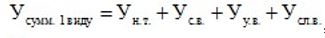 , где:

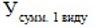 
      - суммарный вред, причиненный одному виду животного, являющегося объектом охоты от хозяйственной и иной деятельности на территории воздействия (МРП);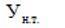 
      - вред, причиненный одному виду животного, являющегося объектом охоты на территории необратимой трансформации (МРП).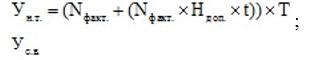 
      - вред, причиненный одному виду животного, являющегося объектом охоты на территории сильного воздействия (МРП),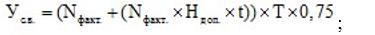 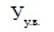 
      - вред, причиненный одному виду животного, являющегося объектом охоты на территории среднего воздействия (МРП),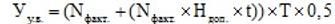 ;

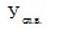 
      - вред, причиненный одному виду животного, являющегося объектом охоты на территории слабого воздействия (МРП);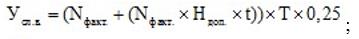 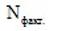 
      - фактическая численность данного вида животного, являющегося объектом охоты, обитающих (обитавших, в случаях, когда не проводился расчет вреда от намечаемой хозяйственной и иной деятельности) на соответствующей территории воздействия (особи);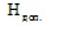 
      - норматив изъятия видов животных (в проценте);
      t (лет)* - период, в течение которого наносится вред объектам животного мира вследствие нарушения или уничтожения среды их обитания (далее - период воздействия);
      * При бессрочном периоде воздействия применяется период воздействия продолжительностью 30 лет.
      Т - ставка платы за пользование конкретным видом животного в Республике Казахстан, определенный статей 582 Кодекса Республики Казахстан от 25 декабря 2017 года "О налогах и других обязательных платежах в бюджет" (Налоговый кодекс) (МРП).
      Значения пересчетных коэффициентов на территории воздействия хозяйственной и иной деятельности:
      0,75 – значение пересчетного коэффициента для территории сильного воздействия;
      0,5 – значение пересчетного коэффициента для территории среднего воздействия;
      0,25 – значение пересчетного коэффициента для территории слабого воздействия.".              Журнал учета лова рыбных ресурсов и других водных животных 
                               (промысловый журнал)
      ______________________________________________________________________________
             (территориальное подразделение ведомства уполномоченного органа)  
______________________________________________________________________________
       (наименование субъекта рыбного хозяйства, заключившего договор  
                   с местным исполнительным органом)  
______________________________________________________________________________
 (фамилия, имя, отчество (при его наличии) бригадира, другого ответственного лица)
      Продолжение таблицы
					© 2012. РГП на ПХВ «Институт законодательства и правовой информации Республики Казахстан» Министерства юстиции Республики Казахстан
				
      Министр экологии, геологии и природных ресурсов
Республики Казахстан 

М. Мирзагалиев
Приложение к приказу 
Министра экологии, геологии и 
природных ресурсов 
Республики Казахстан
от 13 октября 2020 года № 256Приложение к Перечню 
некоторых приказов
Министерства сельского хозяйства
Республики Казахстан, в 
которые вносятся измененияПриложение 3 к приказу 
Министра сельского хозяйства 
Республики Казахстан
от 13 марта 2012 года
№ 25-03-02/96Форма
Дата улова
Наименование водоема и (или) участка
Виды и количество использованных орудий лова
Количество рыбаков, осуществивших улов
Объем улова, килограмм
1
2
3
4
5
Видовой состав улова, виды рыб / килограмм
Всего отпущено рыбы, килограмм
Дата отгрузки № накладной, № автомашины, судна
Ф.И.О. и подпись лица, принявшего улов
6
7
8
9